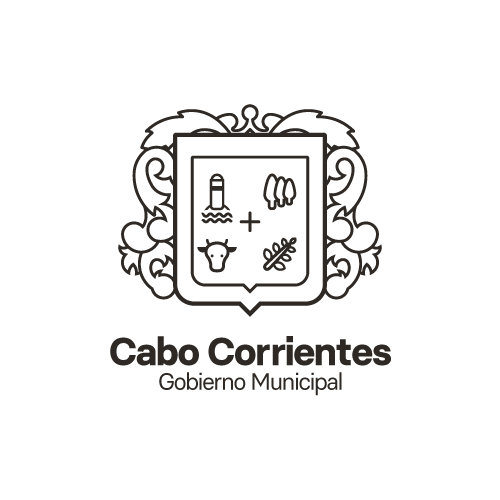 “PROGRAMA OPERATIVO ENERO - DICIEMBRE 2020”DIRECCIÓN DE SERVICIOS PÚBLICOS MUNICIPALES  EL TUITO CABO CORRIENTES, JALISCO.    TABLA DE CONTENIDO:    MISION,    VISION,    OBJETIVOS    Y    METAS DE LA DIRECCION DE SERVICIOS PUBLICOS.  ALUMBRADO PUBLICO.  CEMENTERIOS.  ASEO PÚBLICO.  PARQUES Y JARDINES.  AGUA POTABLE Y ALCANTARILLADOATENCION AL PERSONAL DE LOS DEPARTAMENTOS DE ESTA DIRECCION.  RECURSOS HUMANOS.  RECURSOS MATERIALES.  CALENDARIO DE ACTIVIDADES. RESPONSABLES.  INDICADORES DE SEGUIMIENTO Y CUMPLIMIENTO. INFORMES DE AVANCES Y RESULTADOS.  MISIÓN, VISIÓN DE LA DIRECCIÓN DE SERVICIOS PÚBLICOS MUNICIPALES.  MISIÓNLa   Dirección   de   Servicios   Públicos   Municipales   es   la   unidad   básica   de   la   estructura  funcional  de  la  Administración  Pública  encargada  de  hacer  eficiente  la  cobertura  de  los  Servicios,   cumpliendo   responsablemente   las   obligaciones   y   facultades   de   manera  uniforme   y   continua   ante   situaciones   de   emergencia,   ordinaria,      prioritaria   y/o  administrativas  de  acuerdo  a  los  lineamientos  señalados  por  la  Dirección  y  la  Autoridad  competente.  VISIÓNSer   una   dependencia   que   garantice   resolver   los   problemas   de   primera   necesidad   que  aquejan   al   Municipio,   planeando,   dirigiendo,   supervisando   y   llevando   el   control   de   los  servicios   públicos   para   satisfacer   las   necesidades   básicas   de   la   ciudadanía,   así   como  realizar  el  mantenimiento  de  las  diferentes  infraestructuras  que  se  encuentran  al  servicio  de  la  Población,  tales  como:   Parques  y  Jardines,  Panteones,  Alumbrado  Público,  Agua Potable y alcantarillado  y  Servicios  de  Limpia.    OBJETIVO   GENERALEl  objetivo  General  de  esta  Dirección  es  satisfacer  las  necesidades  básicas  del  Municipio  coordinando  y  organizando  los  diferentes  departamentos  que  la  conforman,  otorgando  Servicios   de   calidad   de   manera   uniforme   y   continua,   dando   una   pronta   solución   a   los  diferentes   problemas   preexistentes   y   los   que   se   presenten   en   el   transcurso   de   la  administración,   trayendo   el   beneficio   a   la   ciudadanía   y   lograr   la   eficacia   en   todos   los  servicios  elementales  que  se  requieran  para  tener  una  buena  calidad  de  vida.  METASCoordinar   la   operación   de   los   diversos   departamentos   para   brindar   a   la   ciudadanía   un ambiente   de   calidad   a   través   de   servicios   de   excelencia   en   las   áreas   de:   alumbrado público, Agua potable y alcantarillado, cementerios, aseo público, parques y jardines.Mejorar   el   sistema   de   alumbrado   público   manteniendo   en   buen   estado   las  luminarias  del  municipio  con  una  cobertura  del  100  %,  siguiendo  con  el  cambio  de  luminarias    dando  atención  a  las  solicitudes  que  la  ciudadanía  reporta.    Realizar mantenimiento preventivo a las líneas de conducción de Agua potable para el llenado de los tanques de abastecimiento así como a las  redes de distribución en las diferentes localidades y reparaciones cuando así se requiera, atender reportes de la ciudadanía en cuanto a fugas, desazolve y limpieza de tanques de almacenamiento y cajas de alimentación de líneas de conducciónBrindar   un   servicio   de   calidad   en   panteones   manteniéndolos   limpios   y   seguros; atendiendo con debido respeto inhumaciones y exhumaciones.  Hacer  eficientes  los  trabajos  de  recolección  y  limpieza  de  basura  que  se  realiza  en  el   Municipio   para   brindar   un   buen   servicio   a   la   ciudadanía,   cumpliendo   con   la  recolección  diaria  cubriendo  al  100  %  la  demanda.  Impulsar  la  rehabilitación  de  parques,  jardines,  áreas  verdes  y  unidad  deportiva  así  como  también  dar  una  mejor  imagen  a  nuestro  Municipio  manteniendo  las  áreas  recreativas  y  de  esparcimiento  en  las  mejores  condiciones  para  brindar  un  buen  servicio  a  la  ciudadanía.  METODOLOGIAALUMBRADO PUBLICOSe  reciben  los  reportes  de  la  ciudadanía,  agentes  y  delegados  vía  telefónica  o  personalmente  en  la  Dirección  de  Servicios  Públicos  para  mantenimiento  de  luminarias.  Se  agenda  los  reportes  conforme  se  reciben  de  los  ciudadanos,  agentes  y  delegados  para  la  revisión  y  reparación  de  las  luminarias.    Recibimos  los  reportes  por  parte  de  la Ciudadanía, para atención a plazas  cívicas,   unidad   deportiva,   áreas   recreativas,   espacios   públicos   y  departamentos  del  Ayuntamiento  sobre  alguna  falla  en  el  alumbrado.  Se   programa   la   revisión   conforme   a   la   agenda   del   departamento, procediendo   a   su   reparación   cuando   se   cuenta   con   el   material, de   lo contrario se solicita autorización de compra.  Se  reciben  las  solicitudes  mediante  oficio  de  las  instituciones  educativas y Departamentos del H. Ayuntamiento,  solicitando   apoyo   en   mantenimiento,   reposición   o   actualización   del  alumbrado.  Se   agenda   la   solicitud   de   la   petición,   realizando   la   revisión   de   lo  solicitado   se   elabora   un   listado   del   material   que   se   requiere,   se   solicita  presupuesto  con  los  proveedores  y  se  pide  autorización  para  proceder  a  dicha  solicitud  con  los  términos  que  se  requieran.  Si  es  aprobado  el  presupuesto  al  100  %  o  50  %  y  estando  de  acuerdo  ambas  partes   se   solicita   el   material   y   una   vez   entregado   por   el   proveedor   se  procede  a  dar  el  servicio  solicitado.  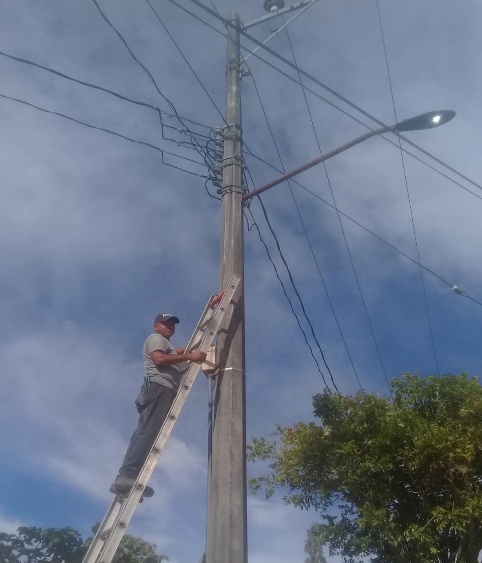 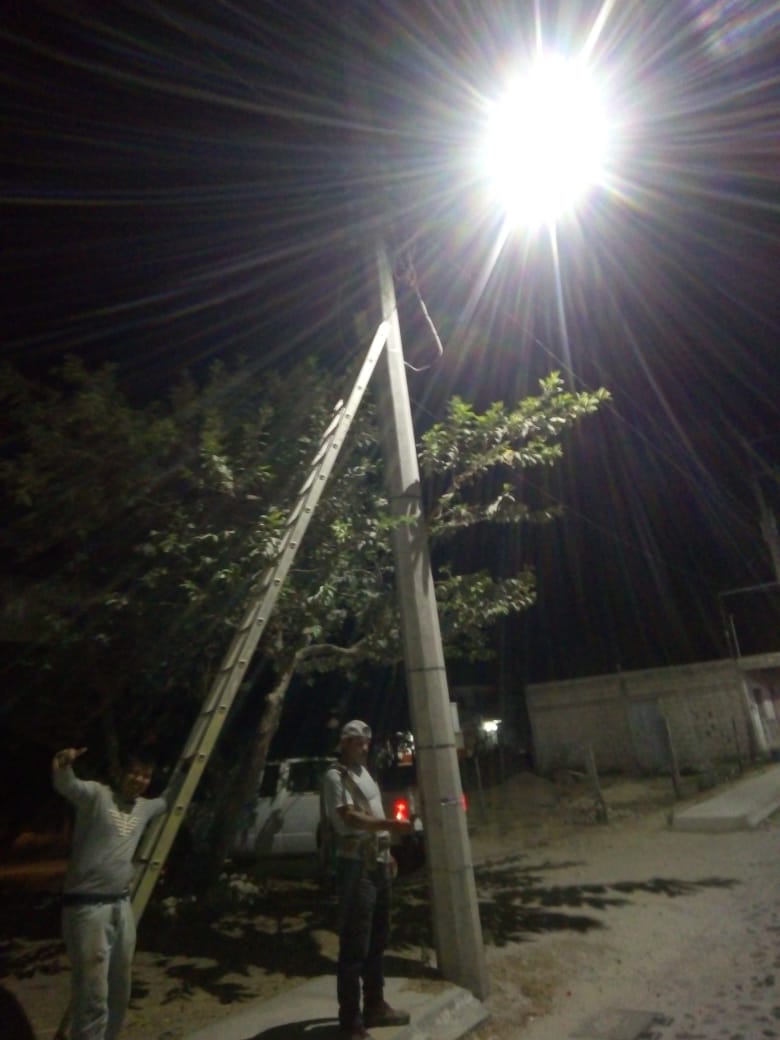 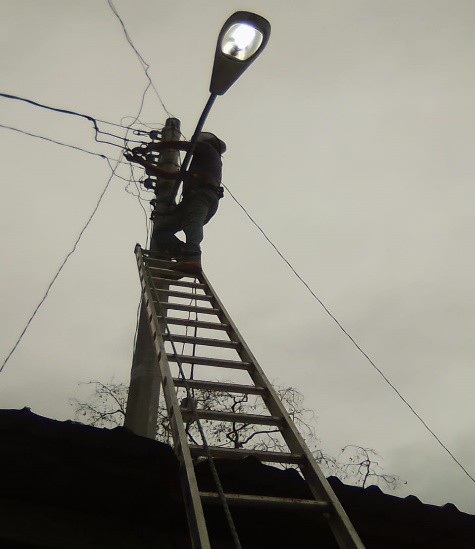 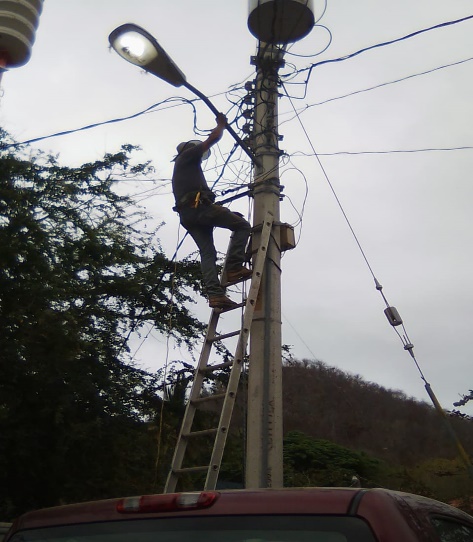 CEMENTERIOSolicitud   de   informe   mensual   al   encargado   del cementerio   del   municipio,   sobre   el   mantenimiento   y   actividades realizadas.  Se  	giran  	oficios  	a  	encargado  	del  	cementerio  	para  	su  	debido cumplimiento.  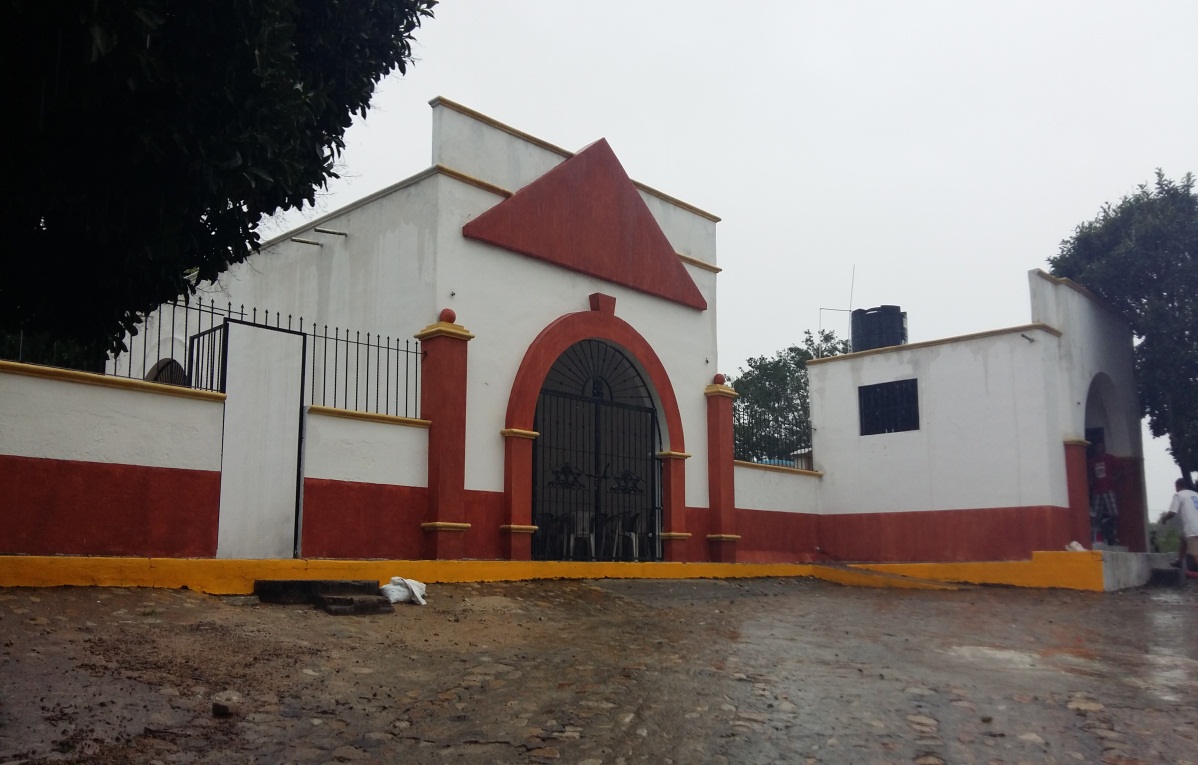 ASEO PÚBLICOCoordinar   los   servicios   de   limpia   tales   como   recolección   y   transporte   de  residuos   sólidos   diariamente   en   la   cabecera   municipal,   en   agencias   y  delegaciones  del  municipio se programa de acuerdo a las necesidades propias de la localidadCoordinar  al  personal  de  Aseo  Público  por  cuadrillas  en  conjunto  con  el  Jefe  de  departamento  dando  las  rutas  a  cubrir  mensualmente.  Se  realiza  mantenimiento  preventivo  y  correctivo  a  los  camiones  de  aseo  público   en   conjunto   con   el   mecánico   del   Ayuntamiento,   mediante   una  bitácora  de  cada  camión.  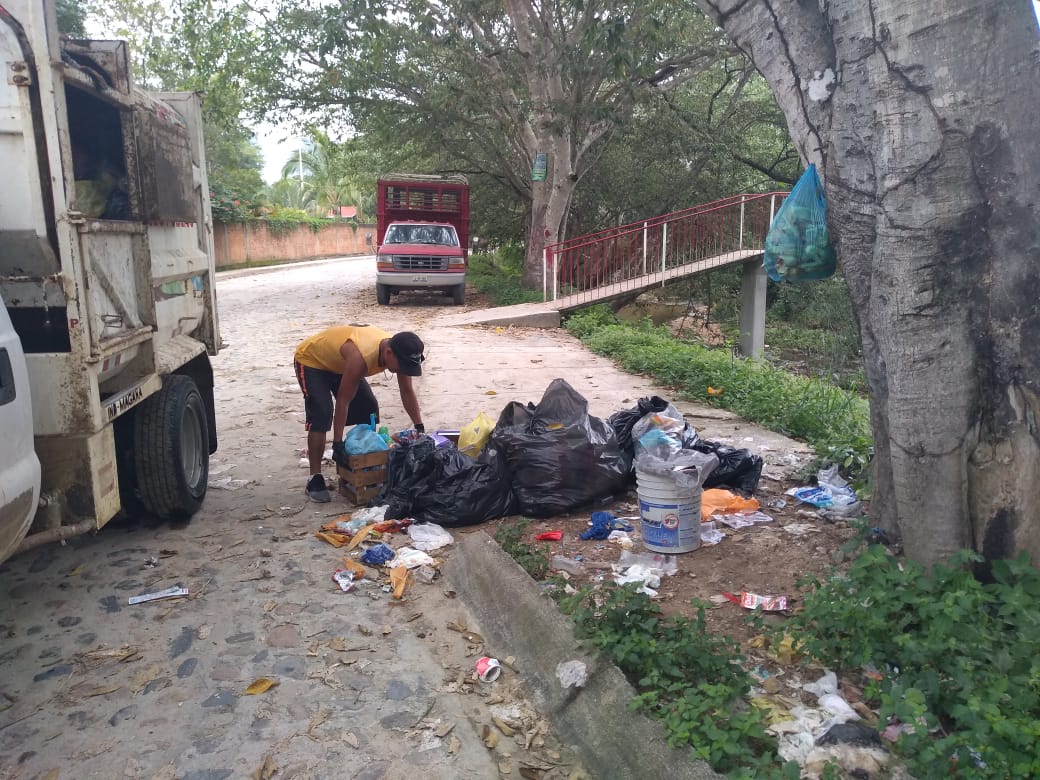 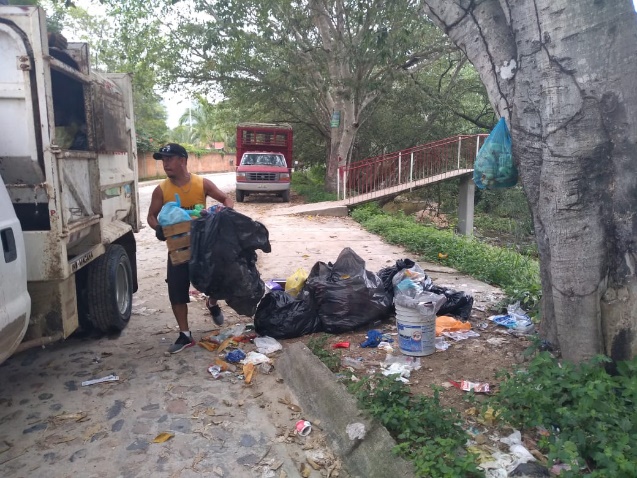 PARQUES Y JARDINES   Mantenimiento diario en   calles principales, 1º. DE ABRIL, PABLO RIOS Y             AVENIDA LA HACIENDA, parques  y  jardines   del   Municipio.            Coordinación  en  poda  de  árboles  y  plantas  de  ornato  en  conjunto  con  el  jefe   de   parques   y   jardines,   conforme   se   recibe   la   solicitud   por   parte   de  agentes,  delegados  e  instituciones.  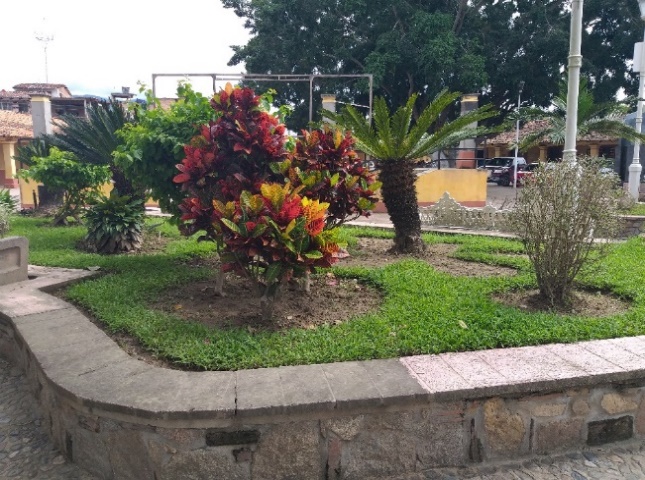 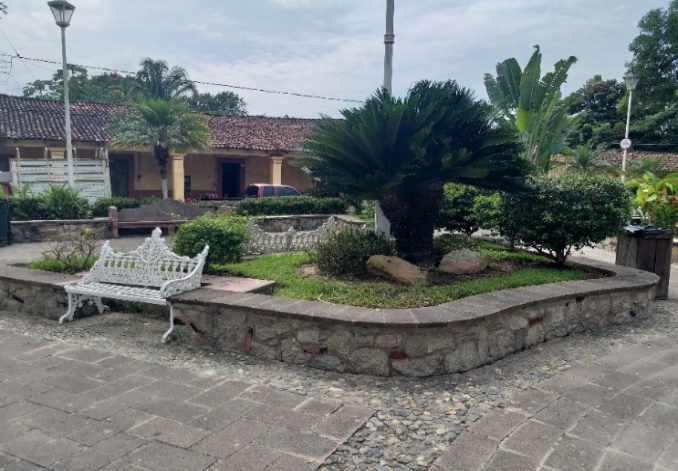 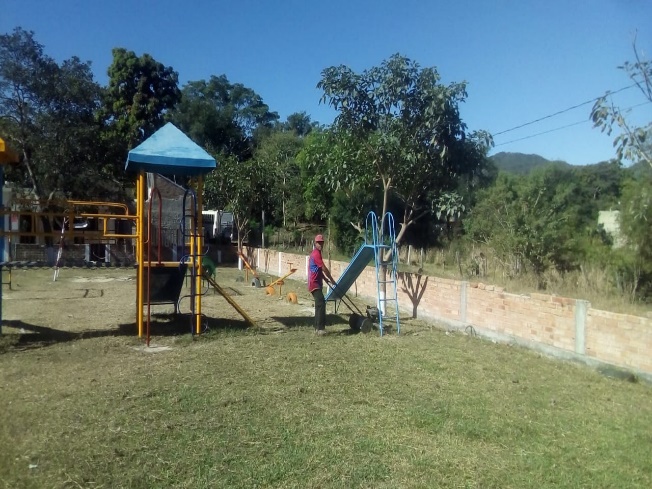 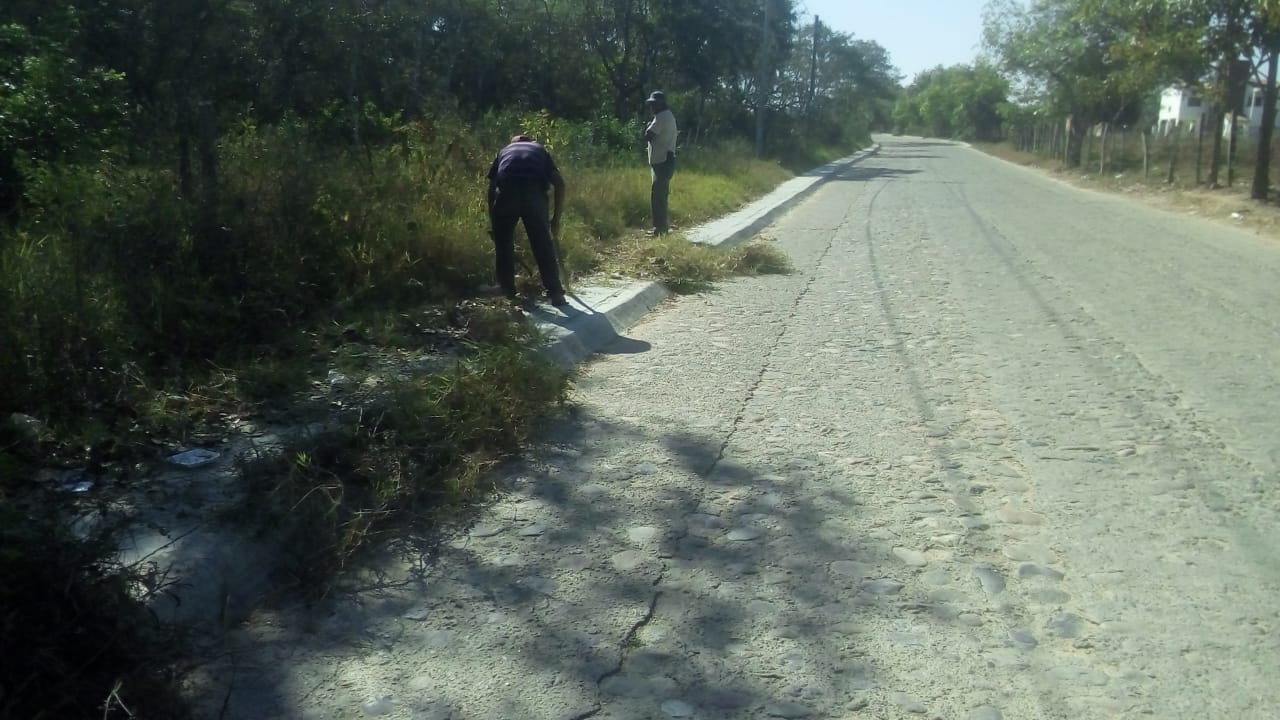 SERVICIO DE AGUA POTABLE Y ALCANTARILLADO  Recibimos  las  solicitudes  por  parte  de  la  ciudadanía  donde  falla  algún servicio   de  agua  potable, así mismo se le da mantenimiento preventivo a las líneas de conducción  así como mantenimiento  y reparación en el caso de la cabecera Municipal y localidades Programamos vía agenda para brindar el mejor servicios a todas las solicitudes recibidasSe da mantenimiento preventivo a las líneas de conducción que llenan los tanques de almacenamiento, así como en las redes  de distribución y reparación de las mismas.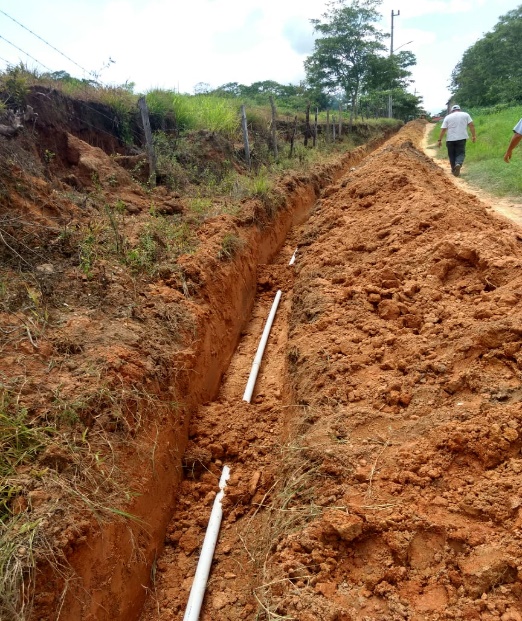 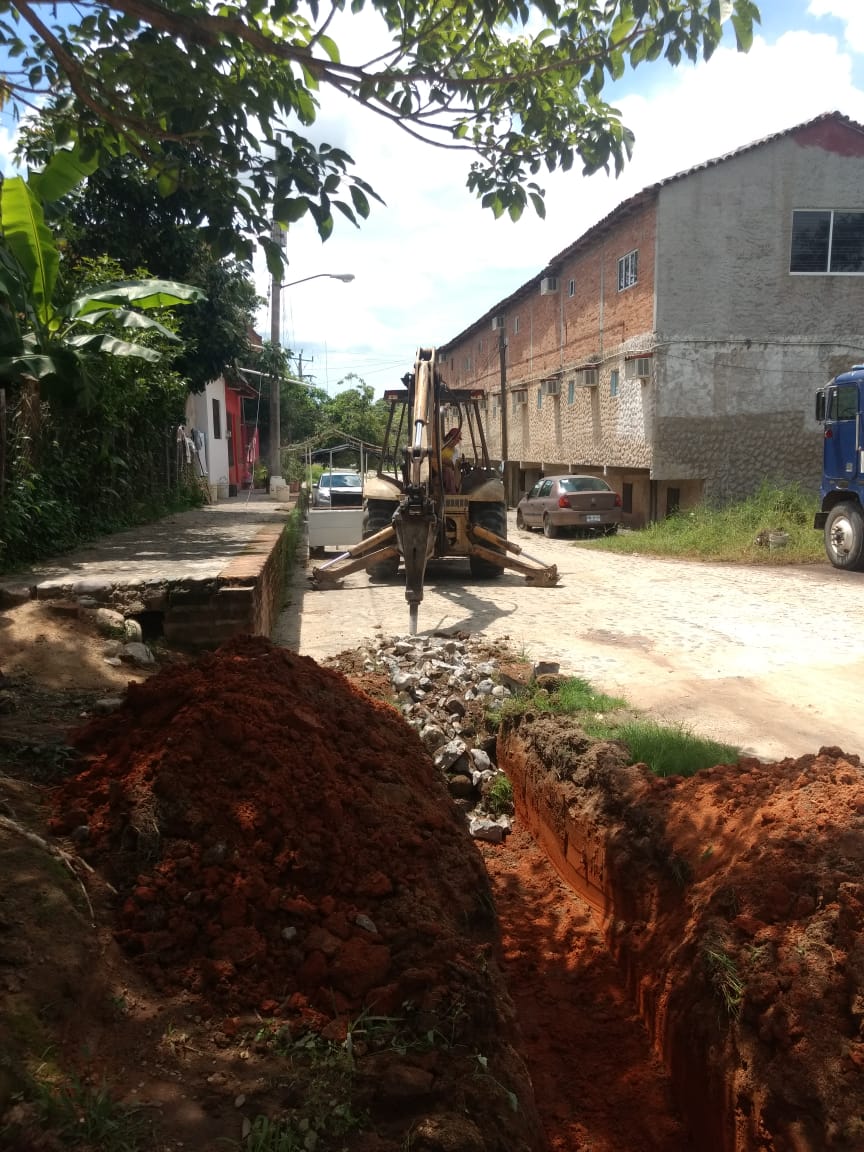 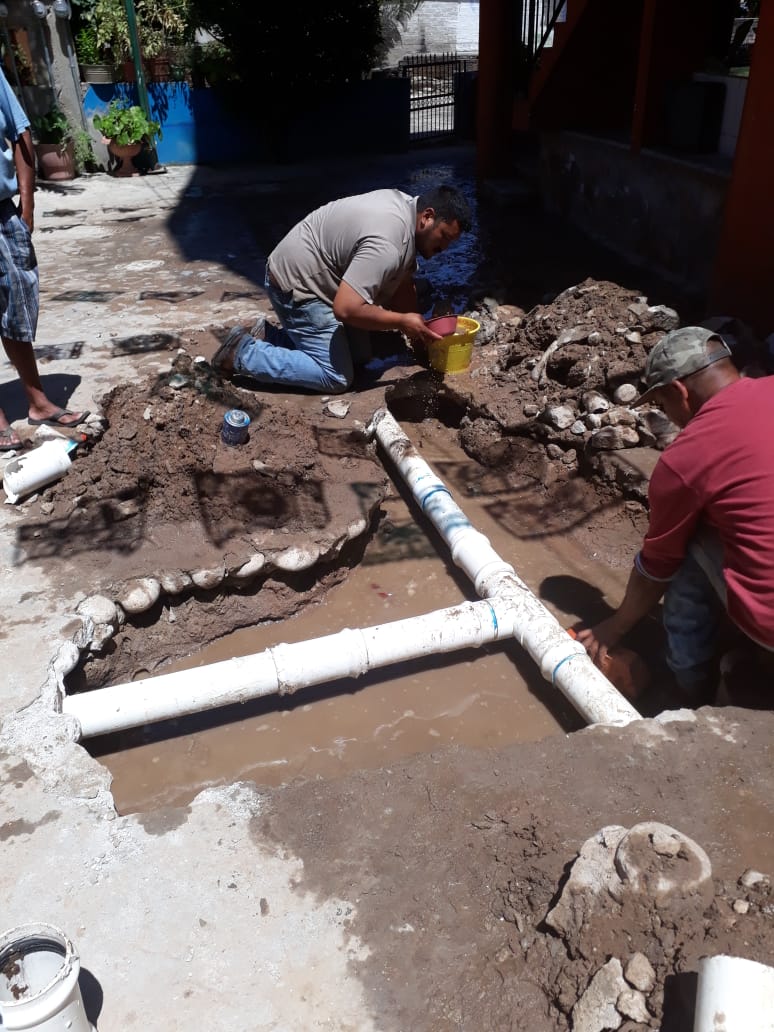 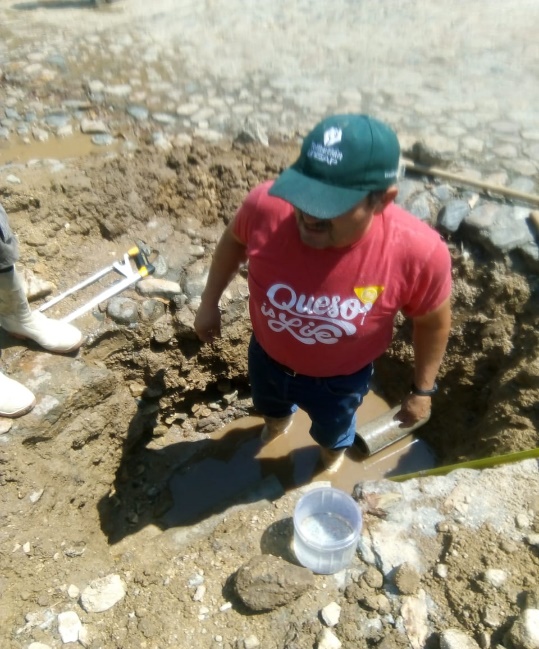 ATENCION AL PERSONAL DE LOS DEPARTAMENTOS DE ESTA DIRECCION.    Atender   al   personal   administrativo   y   operativo   de   los   Departamentos   y  personal  a  cargo  de  esta  dirección,  en  asuntos  administrativos,  laborales,  personales,   de   forma   directa   para   tener   un   conocimiento   amplio   y  detallado  de  la  problemática  que  presenta  y  darle  una  solución  favorable.  Atendemos  las  solicitudes  y  programamos  las  vacaciones  del  personal  de  los  departamentos  que  conforman  esta  dirección  en  conjunto  con  los  jefes  y/o   encargados   de   cada   uno   de   ellos,   para   poder   cumplir   con   las  actividades   asignadas   al   personal   y   evitar   que   se   descuiden   las   áreas   de  trabajo  encomendadas.    Elaboración   de   actas   circunstanciadas   al   personal   de   la   dirección, departamento o área que compete a esta dirección.  RECURSOS NECESARIO:RECURSOS HUMANOS  Personal    eficiente  y  responsable    para  dar  atención    rápida,  amable,  oportuna  y  cordial  en  el  momento  que  se  requiera  algún  trámite  administrativo,  laboral,  personal.      RECURSOS MATERIALES  Contar  con  herramientas  de  trabajo,  vehículos  para  servicios  y  mantenimiento  de  cada  una   de   las   áreas   que   conforman   esta   dirección   así   como   material   y   equipo   de   oficina  (sillas,   mesas,   archiveros,   escritorios)   necesarios   para   otorgar   un   servicio   oportuno   y  eficiente.  Equipos de cómputo adecuados, actualizados, copiadora, escáner, etc.  RESPONSABLES:  DIRECTOR,   JEFES   Y   ENCARGADOS   DE   CADA   UNO   DE   LOS   DEPARTAMENTOS   DE   LA DIRECCION.  C. GILDARDO JACOBO NUÑEZ DIRECTOR SERVICIOS PUBLICOSC. JUAN GIRALDO SANCHEZ GOMEZSUB-DIRECTOR SERVICIOS PUBLICOSINDICADORES DE SEGUIMIENTO Y CUMPLIMIENTO   Informe   semanales   para   observar   el   seguimiento   y   cumplimiento   de   los   planes   independientes  de  cada  una  de  las  Jefaturas  y/o  Departamentos,  con  la  revisión  del  Director  de  Servicios  Públicos.  INFORMES DE AVANCES Y RESULTADOS  Haber   cubierto   en   tiempo   y   forma   cada   una   de   las   actividades   programadas   dando  respuesta  a  las  solicitudes  recibidas  en  esta  dirección,  satisfaciendo  las  necesidades  de  los  ciudadanos   y   las   propias   tanto   de   la   Dirección   como   de   los   departamentos   que   la  conforman  y  de  las  demás  áreas  del  Ayuntamiento,  brindando  la  atención  propia  a  los  empleados  que  conforman  la  dirección  en  lo  referente  a  los  asuntos  administrativos  y  dar  seguimiento  en  todos  los  aspectos  a  cada  uno  de  los  empleados.  Mantener  los  espacios  públicos  en  condiciones  favorables  para  la  ciudadanía,  ya  sea  para  su  recreación  o  en  el  ofrecimiento  de  algún  servicio.  Lograr  que  los  indicadores  referentes  a  la  Agenda  para  el  desarrollo   municipal   que   corresponden   a   esta   dirección   se   encuentren   vigentes   y  actualizados  para  poder  seguir  obteniendo  en  unión  de  los  departamentos  que  conforman  esta  Dirección,  un  resultado  óptimo  de  la  Agenda  para  el  Desarrollo  Municipal.           A T E N  T A M E N T E    “2019, AÑO DE LA IGUALDAD DE GENERO EN JALISCO”El Tuito, Municipio de Cabo Corrientes, Jalisco; a  31 de Octubre del 2019.C. GILDARDO JACOBO NUÑEZ        Director de Servicios Publicos  Admón. 2018 -2021.PRESUPUESTO 2020 DEL DEPARTAMENTO DE SERVICIOS PUBLICOS PRESUPUESTO 2020 DEL DEPARTAMENTO DE SERVICIOS PUBLICOS PRESUPUESTO 2020 DEL DEPARTAMENTO DE SERVICIOS PUBLICOS No. DE PARTIDACONCEPTO INVERSION ESTIMADA  246MATERIAL ELECTRICO Y ELECTRONICO  $                                      186,332.30 256FIBRAS SINTETICAS, HULES, PLASTICOS Y DERIVADOS  $                                        97,505.98 252FERTILIZANTE, PESTICIDAS Y OTROS AGROQUIMICOS $                                              234.00 249OTROS MATERIALES Y ARTICULOS DE CONSTRUCCION Y REPARACION  $                                           3,738.90 291HERRAMIENTAS MENORES $                                        17,128.20 261COMBUSTIBLE, LUBRICANTES Y ADICTIVOS  $                                      940,250.65 296REFACCIONES Y ACCESORIOS MENORES DE EQUIPO DE TRANSPORTE  $                                        63,196.91 211MATERIALES, UTILES Y EQUIPOS MENORES DE OFICINA  $                                        10,471.56 355355 REPARACION Y MANTENIMIENTO DE EQUIPO DE TRANSPORTE $                                      111,309.15 272PRENDAS DE SEGURIDAD PERSONAL  $                                              864.54 613CONTRUCCION DE OBRA PARA EL ABASTECIMIENTO DE AGUA, PETROLEO, GAS, ELECTRICIDAD Y TELECOMUNICACIONES  $                                  1,315,077.53 326ARRENDAMIENTO DE MAQUINARIA, OTROS EQUIPOS Y HERRAMIENTAS  $                                      161,205.20 216MATERIAL DE LIMPIEZA  $                                        19,780.23 347FLETES Y MANIOBRAS  $                                        15,631.20 298REFACCIONES Y ACCESORIOS MENORES DE QUIPO DE TRANSPORTE  $                                        12,494.65 242CEMENTO Y PRODUCTOS DE CONCRETO  $                                           2,875.78 247ARTICULOS METALICOS PARA LA CONSTRUCCION  $                                        13,050.74 241PRODUCTOS MINERALES NO METALICOS  $                                           7,537.41 292REFACCIONES Y ACCESORIOS MENORES DE EDIFICIO  $                                           2,360.02 357INSTALACION, REPARACION Y MANTENIMIENTO DE MAQUINARIA  $                                           9,904.99  $                                  2,990,949.94 